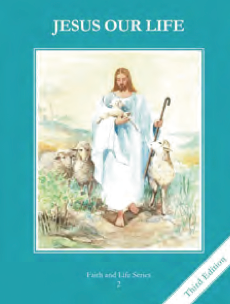 Teacher’s Manual: pp. 376-377Materials: Student Text, Bible, picture of world, picture of Pope (see also student text)	The Church is God’s family, led by the successor to St. Peter, the Pope.  All her members are baptized and called to serve in a unique way spreading God’s Kingdom on EarthL1 	The Church is the Mystical Body of Christ here on earth.  Today there are Catholic Christians in every part of the world.The Church is the family of all baptized peopleMt 28:19-20 tells of Jesus command to “Go and make disciples of all nations”.  The Apostles spread the Good News to many lands.  Missionaries continue to share the Gospel.L1 	Jesus made Peter the head of the Church.  Today, the Pope has Peter's job.Mt 16:13-19 shows Peter’s profession of faith and Jesus’s declaration of him.L1 	The Pope is the visible head of the Church and is called the Vicar of Christ. Show students a map of the World.  Point out where they live and where Jesus lived.  Ask how the news about Jesus was brought to their town.  Share how you learned about the faith and that the Apostles shared Jesus’s message. View powerpoint to discuss when Jesus gave us the Church and what her mission is.Act out Mt 28:19-20 by having Jesus send out his Apostles who then go and share the message with others.Look at a picture of the Pope.  Talk about who he is, where he lives and his job.  Have the student imagine the scene in Mt. 16:13-19.  Who would they say Jesus is?  Why did Jesus call Peter his rock?  List things that are visible and invisible.  Ponder how the air is visible but it affects every part of our lives.  Connect how the Pope in the “visible” head of the Church and Jesus is the leader and founder (invisible).Begin activity page completing the section on the PopeLearn about Pope Francis https://www.youtube.com/watch?v=_rHL4P1_GFM Pray for the Pope (A tradition is to pray an Our Father, Hail Mary and Glory Be)Teacher’s Manual: pp. 378-379Materials: Student Text, picture of the Bishop, picture of your state	The Church is God’s family.  The Bishops are successors to the Apostles and assist the Pope.The Pope and bishops teach in Jesus’ name.The bishop is the head of the diocese.  The pastor is the head of the local parish.  Students should be able to name their bishop and pastor(s).Each state is divided into dioceseThe Bishop is the ordinary for Confirmation and Holy OrdersPriests receive powers from the bishop and are his helpers.  They can forgive sins and consecrate the Eucharist.Priest are a gift and bring Jesus to His people.Show a picture of your state and explain how it is divided in to different diocese.  A Bishop is in charge of these areas.  He appoints priest to serve in each parish and other areas of the diocese.Complete parts 2 and 3 on Activity for the Bishop and priestsWrite a note to the Bishop or priests thanking them for their love and service.Invite a priest to come in and share his vocation story and what he loves about being a priest. Watch highlights from 2019 Lincoln Ordinations https://www.youtube.com/watch?time_continue=9&v=FHKcTvFMO0s Pray for the Bishop and all priestsTeacher’s Manual: pp. 380-381Materials: Student Text, activity page, pictures of Sisters and Brothers 	The Laity are part of the Church.  Religious Brothers and Sisters promise to dedicate their lives to God and his people.  Each family is a ‘domestic’ Church called to lead each other to HeavenReligious sisters and brothers give their entire lives to Jesus out of love for Him.  They promise to spend their lives doing God's work.  Religious profess vows or special promises to God traditionally of chastity, poverty and obedience. Their apostolates include:  prayer, teaching, hospital work and serving the poor.Different communities or groups have different ways they are called to bring Jesus to the world.Discuss what the students know about ReligiousDisplay pictures of different groups (see powerpoint)Learn more about different communities of Religious Brothers and SistersInvite a Religious to come and speak to the class or explore website on-line. https://cmswr.org/ Listen to a Religious brother or sister tell their story https://vocationsoutreach.org/ Pray for all ReligiousTeacher’s Manual: pp. 382-383Materials: Student Text, pictures of families	The laity have an important role in the Church.  They serve the Church and seek to lead others to Heaven.Those who have not received Holy Orders are called ‘the laity.’	The laity also have an important role in the Church.	They serve in many ways by bringing Jesus to all they meet.The laity together with the Pope, bishops, priests and religious form the Church – like a body with many parts.St. Paul used the concept of the body to help the people understand how each part is importantEach person is called to serve the Church in a unique way.Parents, single people, child all are called to serve ChristGod has a special vocation, or calling, for your life.  It is important to begin praying to ask God to know your vocation and to say yes to it so you can live the happiest life possible for you. God has a special plan. We can begin praying to follow His will in big and little ways each day.  Students can bring or draw a picture of their family and then add a Church to the background to show the “domestic” church.  God wants each of their families to be a place where they can lead each other to Heaven. Act our different ways to lead their family to Heaven (Helping at home, being kind, praying together and for each other.   Finish Activity pageWatch video on Marriage https://www.youtube.com/watch?v=1Ub9XfxgLQA Pray for each member of your family